Referência interna (a preencher pelos serviços)CÓDIGO DE IDENTIFICAÇÃO DO PROCESSOPublicitação do procedimento:       CARATERIZAÇÃO DO LUGAR POSTO A CONCURSOÁrea(s) disciplinar(es):      1. DADOS PESSOAISNome:2. QUALIFICAÇÕES ACADÉMICASAssinale os quadros apropriados:2.1 Identifique o ramo/especialidade de Doutoramento:2.2 Identifique o ramo/especialidade de Agregação:3. Instituição onde exerce ou exerceu funções:4. Categoria atual:      5. REQUISITOS DE ADMISSÃO (gerais e específicos)Assinatura: _____________________________________________________________________________ Data: ______/______/__________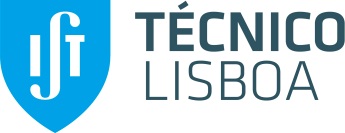 CONCURSO PARA INVESTIGADOR COORDENADOR/PRINCIPAL/AUXILIARFORMULÁRIO DE CANDIDATURACarreira: Categoria:Data de nascimento:Género:MasculinoFemininoNacionalidade:               NIF:Nº Doc. de Identificação:Documento de identificação:(especifique)Morada:Código Postal:Localidade:País:Telefone:Telemóvel:e-mail:DoutoramentoAgregação ou habilitaçãoIndicar a data de obtençãoOutra situaçãoEspecificar:      “ Declaro que reúno os requisitos previstos no artigo 17º da LTFP, aprovada pela Lei 35/2014, de 20/06, bem como os requisitos exigidos nos artigos 10º, 11º e 12º do ECIC“SimNão“ Declaro que reúno os requisitos previstos no artigo 17º da LTFP, aprovada pela Lei 35/2014, de 20/06, bem como os requisitos exigidos nos artigos 10º, 11º e 12º do ECIC“